КозоводствоРазведение разных генотипов пуховых и молочного типа коз / И. А. Альмеев [и др.] // Вестн. Кыргызского нац. аграр. ун-та им. К.И. Скрябина. – 2018. – № 2. – С. 153–157.Репродуктивное развитие гибридных козлов / Б. С. Иолчиев [и др.] // Достижения науки и техники АПК. – 2018. – Том 32, № 6. – С. 64–66 : рис., табл. Необходимый элемент создания новых селекционных форм на основе культурных и аборигенных пород - изучение репродуктивной функции у чистопородных и гибридных животных. Объект исследования - гибриды F2 (n=2), от скрещивания гибридов F1 (1/2 зааненская × 1/2 сибирский козерог), гибриды (n=2) F1 (карачаевская порода × тур), гибриды F2 (n=3) (зааненская порода × сибирский козерог × карачаевская порода), чистопородные зааненские особи (n=2). После отъема в 3,5 месячном возрасте наблюдали за их поведением. С 6-и месячного возраста проводили морфометрию семенников, собирали сперму. Для оценки концентрации и активности спермы использовали видеокамеру и программу «Зоосперм 2.0». Половая зрелость гибридных козликов карачаевской породы с туром и сложных гибридов наступала в 12-и месячном возрасте, у чистопородных животных - в 6-и месячном. Наибольший обхват мошонки в 6-и месячном возрасте отмечали у чистопородных козликов - 15,4 см, наименьший - у гибридов тура с карачаевской породой - 10,1 см. До 24-х месяцев чистопородные особи по качественным и количественным показателям спермы превосходили гибридов: объем полученной спермы от чистопородных козлов составил 3,0 мл, что значительно больше, чем от гибридов карачаевской породы с туром, на 1,5 мл и на 1,4 мл, по сравнению со сложными (зааненская × сибирский козерог × карачаевская порода) гибридами. У чистопородных козлов в 24-х месячном возрасте концентрация сперматозоидов составила 4,01 млрд/мл, что на 2,81 млрд/мл больше, чем у гибридов тура с карачаевской породой и на 2,71 млрд/мл, чем у сложных гибридов. Зааненская порода - скороспелая, к 24 месяцам у самцов полностью формируется репродуктивная система, а у гибридов этот процесс продолжается, так как дикие виды достигают половой зрелости к 3…4 годам.Составитель: Л. М. Бабанина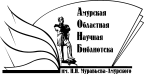 «Амурская областная научная библиотека имени Н.Н. Муравьева-АмурскогоОтдел библиографии и электронных ресурсов